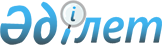 Об утверждении регламента электронной государственной услуги "Учет иностранных средств массовой информации, распространяемых на территории Атырауской области"
					
			Утративший силу
			
			
		
					Постановление Атырауского областного акимата от 16 мая 2012 года № 157. Зарегистрировано Департаментом юстиции Атырауской области 22 июня 2012 года № 2615. Утратило силу - постановлением Атырауского областного акимата от 9 ноября 2012 года № 347      Сноска. Утратило силу - постановлением Атырауского областного акимата от 9.11.2012 № 347.

      В соответствии со статьей 9-1 Закона Республики Казахстан от 27 ноября 2000 года "Об административных процедурах" акимат областиПОСТАНОВЛЯЕТ:



      1. Утвердить прилагаемый регламент электронной государственной услуги "Учет иностранных средств массовой информации, распространяемых на территории Атырауской области".



      2. Контроль за исполнением настоящего постановления возложить на Айдарбекова С.К. - заместителя акима области.



      3. Настоящее постановление вступает в силу со дня государственной регистрации в органах юстиции и вводится в действие по истечении десяти календарных дней после дня его первого официального опубликования.      Аким области                               Б. Рыскалиев

"СОГЛАСОВАНО"Министр транспорта и коммуникаций

Республики Казахстан                             А. Жумагалиев

16 мая 2012 года.

Утвержден       

постановлением акимата

Атырауской области  

от 16 мая 2012 года № 157 Регламент электронной государственной услуги "Учет иностранных средств массовой информации, распространяемых на территории Атырауской области"

1. Общие положения

      1. Электронная государственная услуга "Учет иностранных средств массовой информации, распространяемых на территории Атырауской области" (далее – электронная государственная услуга) оказывается Управлением внутренней политики Атырауской области (далее – МИО), расположенного по адресу: г. Атырау, ул. Айтеке би, 77а, контактный телефон: 8(7122) 354088, а также на альтернативной основе через центры обслуживания населения (далее - Центр), адреса, контактные телефоны и график работы которых указаны в приложении 1 к настоящему Регламенту электронной государственной услуги "Учет иностранных средств массовой информации, распространяемых на территории Атырауской области" (далее – Регламент) и веб-портал "электронного правительства" по адресу: www.e.gov.kz.



      2. Электронная государственная услуга оказывается на основаниистандарта государственной услуги "Учет иностранных средств массовой информации, распространяемых на территории области (города республиканского значения, столицы)", утвержденного постановлением Правительства Республики Казахстан от 30 декабря 2009 года № 2315 "О внесении изменения и дополнений в постановление Правительства Республики Казахстан от 30 июня 2007 года № 561 и об утверждении стандартов государственных услуг" (далее – Стандарт).



      3. Степень автоматизации электронной государственной услуги: частично автоматизированная (электронная государственная услуга, содержащая медиа-разрывы).



      4. Вид оказания электронной государственной услуги: транзакционная.



      5. Понятия и сокращения, используемые в настоящем Регламенте:

      1) информационная система (далее - ИС) - система, предназначенная для хранения, обработки, поиска, распространения, передачи и предоставления информации с применением аппаратно-программного комплекса;

      2) СМИ - средства массовой информации;

      3) бизнес-идентификационный номер (далее – БИН) – уникальный номер, формируемый для юридического лица (филиала и предствительства) и индивидуального предпринимателя, осуществляющего деятельность в виде совместного предпринимательства;

      4) МИО – местный исполнительный орган (государственное учреждение "Управление внутренней политики Атырауской области");

      5) ИС МИО – информационная система местных исполнительных органов/информационная система "Региональный шлюз, как подсистема шлюза "электронного правительства" Республики Казахстан, в части автоматизированного рабочего места сотрудника местного исполнительного органа;

      6) индивидуальный идентификационный номер (далее – ИИН) – уникальный номер, формируемый для физического лица, в том числе индивидуального предпринимателя, осуществляющего деятельность в виде личного предпринимательства;

      7) структурно-функциональные единицы (далее – СФЕ) – перечень структурных подразделений государственных органов, государственных учреждений или иных организаций, которые участвуют в процессе оказания электронной государственной услуги;

      8) медиа-разрыв – чередование бумажного и электронного документооборота в процессе оказания услуг, когда необходимы преобразования документов из электронной формы в бумажную или наоборот;

      9) пользователь (потребитель) – субъект, обращающийся к информационной системе за получением необходимых ему электронных информационных ресурсов и пользующийся ими;

      10) транзакционная услуга – услуга по предоставлению пользователям электронных информационных ресурсов, требующая взаимного обмена информацией с применением электронной цифровой подписи;

      11) ИС НУЦ – информационная система национального удостоверяющего центра Республики Казахстан;

      12) ИС ЦОН – информационная система центров обслуживания населения – информационная система, предоставляющая единую точку доступа к государственным услугам и электронным информационным ресурсам государственных органов задействованных в процессах оказания государственных услуг;

      13) электронный документ – документ, в котором информация представлена в электронно-цифровой форме и удостоверена посредством электронной цифровой подписи;

      14) электронная цифровая подпись (далее – ЭЦП) — набор электронных цифровых символов, созданный средствами электронной цифровой подписи и подтверждающий достоверность электронного документа, его принадлежность и неизменность содержания;

      15) веб-портал "электронного правительства" (далее – ПЭП) – информационная система, представляющая собой единое окно доступа ко всей консолидированной правительственной информации, включая нормативную правовую базу, и к электронным государственным услугам;

      16) шлюз "электронного правительства (далее - ШЭП) – информационная система, предназначенная для интеграции информационных систем "электронного правительства" в рамках реализации электронных услуг;

      17) региональный шлюз "электронного правительства" (далее - РШЭП) – информационная система, обеспечивающая информационное взаимодействие между внутренними системами/подсистемами МИО и внешними информационными системами, участвующими в процессе оказания электронных услуг МИО.2. Порядок деятельности услугодателя по оказанию электронной государственной услуги

      6. Пошаговые действия и решения услугодателя через МИО приведены в приложении 3 к настоящему Регламенту (диаграмма № 1 функционального взаимодействия при оказании частично автоматизированной электронной государственной услуги):

      1) потребитель должен обратиться в МИО для получения услуги имея при себе заявление и оригиналы необходимых документов. Проверка подлинности заявления и документов потребителя сотрудником МИО;

      2) процесс 1 – процесс ввода сотрудником МИО ИИН и пароля (процесс авторизации) в ИС МИО для оказания электронной государственной услуги;

      3) условие 1 – проверка в ИС МИО подлинности данных о зарегистрированном сотруднике МИО через ИИН и пароль;

      4) процесс 2 – формирование сообщения об отказе в авторизации в ИС МИО связи с имеющими нарушениями в данных сотрудника МИО;

      5) процесс 3 – выбор сотрудником МИО услуги, указанной в настоящем Регламенте, вывод на экран формы запроса для оказания услуги и заполнение формы (ввод данных, прикрепление сканированных документов, подтверждающего право на занятие предпринимательской деятельностью) с учетом ее структуры и форматных требований;

      6) процесс 4 – подписание посредством ЭЦП сотрудника МИО заполненной формы (введенных данных, прикрепление сканированных документов, подтверждающего право на занятие предпринимательской деятельностью) запроса на оказание электронной государственной услуги;

      7) условие 2 – проверка соответствия идентификационных данных (между ИИН, указанным в запросе и ИИН, указанным в регистрационном свидетельстве ЭЦП), срока действия регистрационного свидетельства ЭЦП и отсутствия в списке отозванных (аннулированных) регистрационных свидетельств ИС МИО;

      8) процесс 5 – формирование сообщения об отказе в запрашиваемой электронной государственной услуге в связи с не подтверждением подлинности ЭЦП сотрудника МИО;

      9) процесс 6 – подписание посредством ЭЦП сотрудника МИО заполненной формы (введенных данных) запроса на оказание электронной государственной услуги;

      10) процесс 7 – направление электронного документа (запроса потребителя) через РШЭП/ШЭП в ИС для подтверждения указанных потребителем данных;

      11) процесс 8 – выдача выходного документа сотрудником МИО потребителю услуги нарочно или посредством отправки на электронную почту.



      7. Пошаговые действия и решения услугодателя через Центр приведены в приложении 3 к настоящему Регламенту (диаграмма № 2 функционального взаимодействия при оказании частично автоматизированной электронной государственной услуги):

      1) процесс 1 – процесс авторизации оператора Центра в ИС ЦОН для оказания электронной государственной услуги;

      2) условие 1 – проверка в ИС ЦОН подлинности данных о зарегистрированном операторе через ИИН и пароль, либо ЭЦП;

      3) процесс 2 – формирование сообщения об отказе в авторизации на ИС ЦОН в связи с имеющими нарушениями в данных оператора Центра;

      4) процесс 3 – выбор оператором Центра услуги, указанной в настоящем Регламенте, вывод на экран формы запроса для оказания услуги и заполнение формы (ввод данных, прикрепление сканированных документов, подтверждающего право на занятие предпринимательской деятельностью) с учетом ее структуры и форматных требований;

      5) процесс 4 – подписание посредством ЭЦП оператора Центра заполненной формы (введенных данных, прикрепление сканированных документов, подтверждающего право на занятие предпринимательской деятельностью) запроса на оказание электронной государственной услуги;

      6) условие 2 – проверка соответствия идентификационных данных (между ИИН, указанным в запросе и ИИН, указанным в регистрационном свидетельстве ЭЦП), срока действия регистрационного свидетельства и подлинности ЭЦП и отсутствия в списке отозванных (аннулированных) регистрационных свидетельств в ИС ЦОН;

      7) процесс 5 – формирование сообщения об отказе в запрашиваемой электронной государственной услуге в связи с не подтверждением подлинности ЭЦП оператора;

      8) процесс 6 – подписание посредством ЭЦП оператора Центра заполненной формы (введенных данных) запроса на оказание электронной государственной услуги и получение информации о дальнейших действиях оператора;

      9) процесс 7 – направление электронного документа (запроса потребителя) через РШЭП/ШЭП в ИС МИО и обработка электронной государственной услуги в ИС;

      10) процесс 8 – выдача выходного документа сотрудником Центра потребителю услуги нарочно или посредством отправки на электронную  почту.



      8. Пошаговые действия и решения услугодателя через ПЭП приведены в приложении 3 к настоящему Регламенту (диаграмма № 3 функционального взаимодействия при оказании частично автоматизированной электронной государственной услуги):

      1) потребитель осуществляет регистрацию на ПЭП с помощью ИИН/БИН и пароля (осуществляется для незарегистрированных потребителей на ПЭП);

      2) процесс 1 – процесс ввода потребителем ИИН/БИН и пароля (процесс авторизации) на ПЭП для получения электронной государственной услуги;

      3) условие 1 – проверка на ПЭП подлинности данных о зарегистрированном потребителе через логин (ИИН/БИН) и пароль;

      4) процесс 2 – формирование ПЭП сообщения об отказе в авторизации в связи с имеющими нарушениями в данных потребителя;

      5) процесс 3 – выбор потребителем услуги, указанной в настоящем Регламенте, вывод на экран формы запроса для оказания услуги и заполнение потребителем формы (ввод данных, прикрепление сканированных документов, подтверждающего право на занятие предпринимательской деятельностью) с учетом ее структуры и форматных требований;

      6) процесс 4 – подписание посредством ЭЦП потребителя заполненной формы (введенных данных, прикрепление сканированных документов, подтверждающего право на занятие предпринимательской деятельностью) запроса на оказание электронной государственной услуги;

      7) условие 2 – проверка соответствия идентификационных данных (между ИИН/БИН, указанным в запросе и ИИН/БИН, указанным в регистрационном свидетельстве ЭЦП), срока действия регистрационного свидетельства ЭЦП и отсутствия в списке отозванных (аннулированных) регистрационных свидетельств на ПЭП;

      8) процесс 5 – формирование сообщения об отказе в запрашиваемой электронной государственной услуге в связи с не подтверждением подлинности ЭЦП потребителя;

      9) процесс 6 – направление подписанного ЭЦП потребителя электронного документа (запроса потребителя) через РШЭП/ШЭП в ИС МИО и обработка электронной государственной услуги сотрудником МИО;

      10) процесс 7 – формирование сотрудником МИО результата оказания электронной государственной услуги (справка об учете иностраннных СМИ, распространяемых на территории (области, города), либо мотивированный отказ об учете иностранных СМИ). Электронный документ формируется с использованием ЭЦП сотрудника МИО и передается в личный кабинет на ПЭП.



      9. В приложении 4 к настоящему Регламенту приведены экранные формы на электронную государственную услугу, предоставляемые потребителю.



      10. Способ проверки получателем статуса исполнения запроса по электронной государственной услуге: на ПЭП в разделе "История получения услуг", а также при обращении в МИО или Центр.



      11. Номер контактного телефона для получения информации об электронной государственной услуге, также в случае необходимости оценки (в том числе обжалования) их качества: 8(7122) 270898. 3. Описание порядка взаимодействия в процессе оказания электронной государственной услуги

      12. СФЕ, которые участвуют в процессе оказания электронной государственной услуги:

      1) Оператор Центра;

      2) Сотрудник МИО;

      3) ПЭП;

      4) РШЭП/ШЭП;

      5) ИС ЦОН;

      6) ИС МИО;

      7) ИС НУЦ.



      13. Текстовое табличное описание последовательности действий СФЕ с указанием срока выполнения каждого действия приведено в приложении 2 к настоящему Регламенту.



      14. Диаграммы, отражающие взаимосвязь между логической последовательностью действий (в процессе оказания электронной государственной услуги) СФЕ в соответствии с их описаниями, приведены в приложении 3 (диаграммы № 1, 2, 3) к настоящему Регламенту.



      15. В приложении 5 к настоящему Регламенту приведены формы, шаблоны бланков в соответствии с которыми должен быть представлен результат оказания электронной государственной услуги.



      16. Результаты оказания электронной государственной услуги потребителям измеряются показателями качества и доступности в соответствии с приложением 6 к настоящему Регламенту.



      17. Требования, предъявляемые к процессу оказания электронной государственной услуги потребителям:

      1) обеспечение сохранности, защиты и конфиденциальности информации, содержащейся в документах потребителя;

      2) иные требования, необходимые для защиты прав потребителя.



      18. Технические условия оказания электронной государственной услуги: поддерживаемые устройства доступа и оказания электронных государственных услуг (компьютер, Интернет, пункт общественного доступа, Центр, МИО).

Приложение 1       

к регламенту электронной   

государственной услуги "Учет 

иностранных средств массовой 

информации, распространяемых на

территории Атырауской области" Перечень центров обслуживания населения по оказанию государственной услугиРасшифровка аббревиатур:

      Филиал РГП ЦОН - Филиал республиканского государственного предприятия на праве хозяйственного ведения "Центр обслуживания населения" Комитета по контролю автоматизации государственных услуг и координации деятельности центров обслуживания населения Министерства связи и информации Республики Казахстан по Атырауской области

Приложение 2       

к регламенту электронной   

государственной услуги "Учет 

иностранных средств массовой 

информации, распространяемых на

территории Атырауской области" Текстовое табличное описание последовательности действий СФЕ с указанием срока выполнения каждого действия

Таблица 1. Описание действий посредством МИО Таблица 2. Описание действий посредством Центра Таблица 3. Описание действий посредством ПЭППримечание:

      В данной таблице перечисляются действия (функции, процедуры, операции) ПЭП, ИС и всех СФЕ с указанием форм завершения, сроков исполнения и указанием номеров последующих действий в технологической цепочке процесса оказания электронной государственной услуги.

      На основании таблицы строятся диаграммы функционального взаимодействия при оказании электронных государственных услуг.

Приложение 3        

к регламенту электронной   

государственной услуги "Учет 

иностранных средств массовой 

информации, распространяемых на

территории Атырауской области " Диаграммы, отражающие взаимосвязь между логической последовательностью действий (в процессе оказания электронной государственной услуги) СФЕ в соответствии с их описаниями Диаграмма № 1 функционального взаимодействия при оказании частично автоматизированной электронной государственной услуги через МИО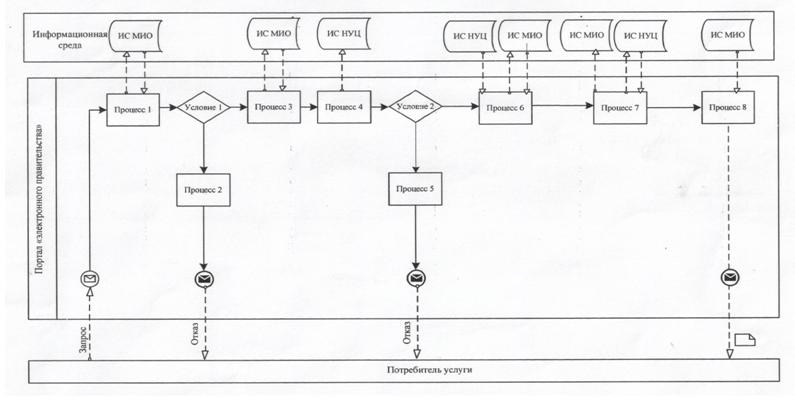  Диаграмма № 2 функционального взаимодействия при оказании частично автоматизированной электронной государственной услуги через Центр Диаграмма № 3 функционального взаимодействия при оказании частично автоматизированной электронной государственной услуги через ПЭП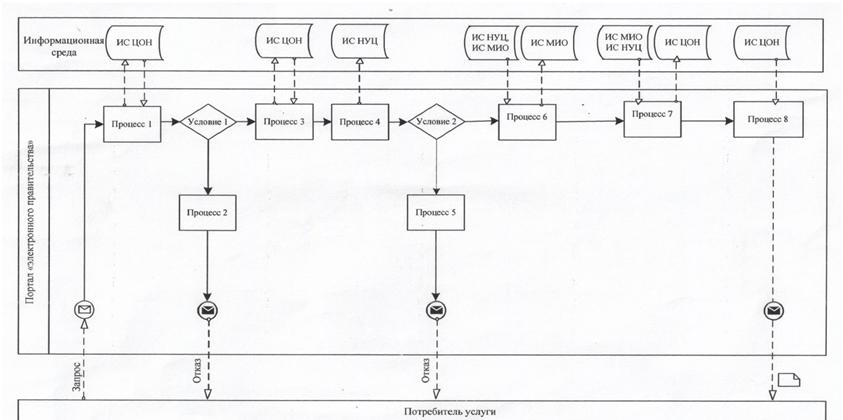 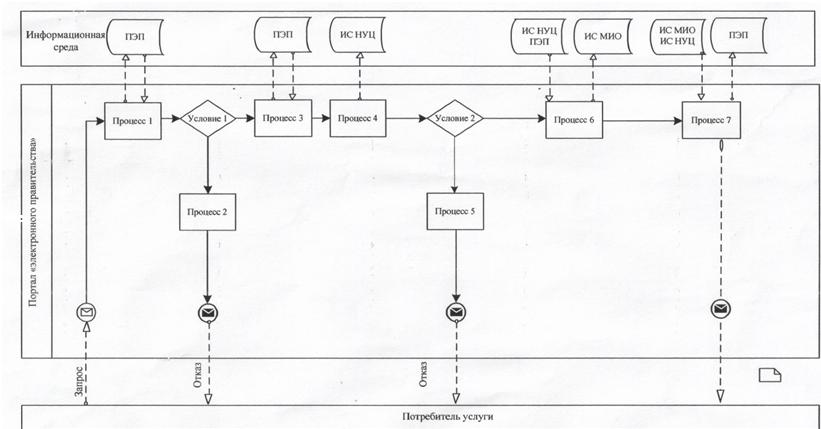  Условные обозначения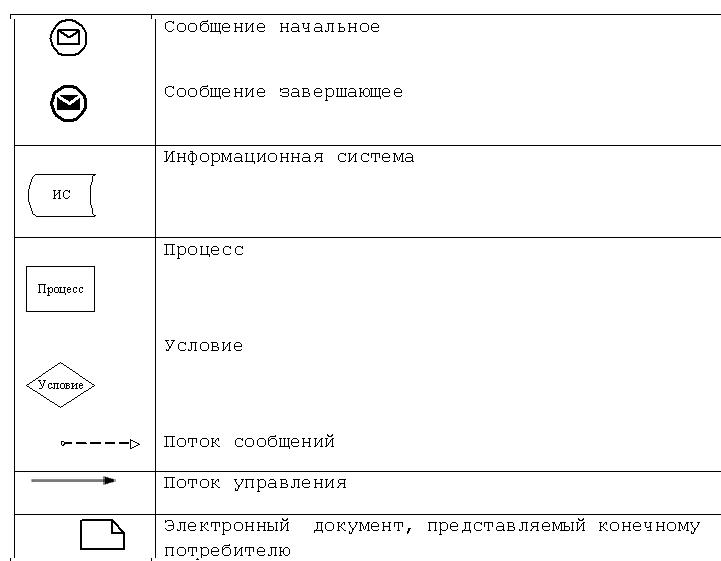 

Приложение 4        

к регламенту электронной   

государственной услуги "Учет 

иностранных средств массовой 

информации, распространяемых на

территории Атырауской области " Экранные форма заявления на электронную государственную услугу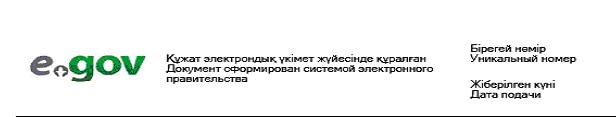 Начальнику                     

Управления внутренней политики 

Атырауской области_____________

(ФИО начальника) Заявление      Прошу выдать справку об учете иностранных средств массовой информации:

Наименование распространителя:_______________________________________

Собственник: ____________________________________________________________________

(наименование, организационно-правовая форма собственника СМИ, адрес)

Адрес распространителя: ____________________________________________

Телефон распространителя:___________________________________________

Ф.И.О. руководителя/главного редактора (представителя):_____________      К заявлению прилагаются документы:

      1.

ФИО распространителя _____________________________________________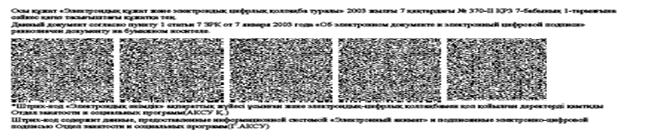 

Приложение 5       

к регламенту электронной   

государственной услуги "Учет 

иностранных средств массовой 

информации, распространяемых на

территории Атырауской области " Форма выходного документа (справки) на электронную государственную услугу[MISSING IMAGE: ,  ] Управление внутренней политики Атырауской области

СПРАВКА № ______

Об учете иностранных СМИ, распространяемых на территории (области, города)      Настоящая Справка выдана ______________________________________

                        (наименование распространителя и его организационно-правовая форма) в соответствии с Постановлением Правительства Республики Казахстан от 29 июля 2002 года № 843 "Об утверждении Правил учета иностранных средств массовой информации, распространяемых в Республике Казахстан", о согласии на распространение иностранных средств массовой информации:Срок действия справки  до "___" ___________ 201___ года.

Начальник управления ___________________________________

внутренней политики    (подпись) ___________________________________                                     (Ф.И.О.)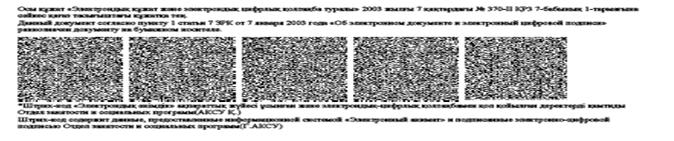  Форма выходного документа (отказа)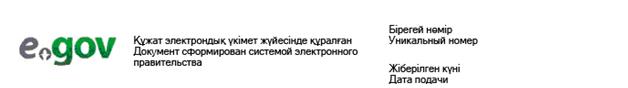 Управление внутренней политики Атырауской области Отказ об учете иностранного СМИ

______________________________________________________

(наименование местного исполнительного органа, выдавшего справку распространителю)1) Не представлены все необходимые документы, предусмотренные в пункте 6, ПП № 843;

2) Указана не полная или недостоверная информация в документах;

3) Материалы иностранного СМИ содержат пропаганду или агитацию насильственного изменения конституционного строя, нарушения целостности Республики Казахстан, подрыва безопасности государства, войны, социального, сословного, религиозного, расового, национального и родового превосходства, культа жестокости, насилия и порнографии;

4) В отношении распространителя имеется решение суда, запрещающее ему занятие данным видом деятельности;

5) В отношении продукции иностранного СМИ имеется решение суда о наложении запрета на ее распространение на территории Республики Казахстан.

      В связи с этим постановка на учетне представляется возможным.Начальник управлениявнутренней политики__________________________

                            (ФИО)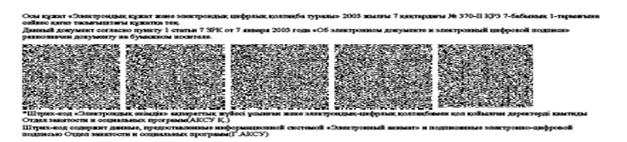 

Приложение 6       

к регламенту электронной   

государственной услуги "Учет 

иностранных средств массовой 

информации, распространяемых на

территории Атырауской области " Форма анкеты для определения показателей электронной государственной услуги: "качество" и "доступность"

____________________________________________________________

(наименование услуги)      1. Удовлетворены ли Вы качеством процесса и результатом оказания электронной государственной услуги?

      1) не удовлетворен;

      2) частично удовлетворен;

      3) удовлетворен.

      2. Удовлетворены ли Вы качеством информации о порядке оказания электронной государственной услуги?

      1) не удовлетворен;

      2) частично удовлетворен;

      3) удовлетворен.
					© 2012. РГП на ПХВ «Институт законодательства и правовой информации Республики Казахстан» Министерства юстиции Республики Казахстан
				№Наименование

Центра обслуживания населенияЮридический адресГрафик работыКонтактный

телефон1Областной отдел филиала РГП ЦОНг.Атырау, пр.Сатпаева, 23Ежедневно с 9.00 до 19.00 часов, выходной – суббота, воскресенье8(7122) 2134672№ 1 городской отдел филиала РГП ЦОНг.Атырау, ул.Баймуханова, 16аЕжедневно с 9.00 до 19.00 часов, выходной – суббота, воскресенье8(7122) 3575053№ 2 городской отдел филиала РГП ЦОНг.Атырау, Балыкшы, ул.Байжигитова, 80аЕжедневно с 9.00 до 19.00 часов, выходной – суббота, воскресенье8(7122) 2434904Индерский районный отдел филиала РГП ЦОНп. Индерборск, ул.Мендыга-лиева, 30Ежедневно с 9.00 до 19.00 часов, выходной – суббота, воскресенье8(71234) 212965Махамбетский районный отдел филиала РГП ЦОНс. Махамбет, ул. Абая, 10Ежедневно с 9.00 до 19.00 часов, выходной – суббота, воскресенье8(71236) 224966Кызылкогинский районный отдел филиала РГП ЦОНс.Миялы, ул.Абая, 1Ежедневно с 9.00 до 19.00 часов, выходной – суббота, воскресенье8(71238) 220467Жылыойский районный отдел филиала РГП ЦОНг.Кульсары, ул.Бейбитшилик, 8Ежедневно с 9.00 до 19.00 часов, выходной – суббота, воскресенье8(71237) 503548Курмангазинский районный отдел филиала РГП ЦОНс.Ганюшкино, ул.Есболаева, 66аЕжедневно с 9.00 до 19.00 часов, выходной – суббота, воскресенье8(71233) 205139Макатский районный отдел филиала РГП ЦОНп.Макат,ул.Центральная, 2Ежедневно с 9.00 до 19.00 часов, выходной – суббота, воскресенье8(71239) 3229710Исатайский районный отдел филиала РГП ЦОНс.Аккыстау, ул.Казахстан, 9Ежедневно с 9.00 до 19.00 часов, выходной – суббота, воскресенье8(71231) 216701) Действия основного процесса (хода, потока работ)1) Действия основного процесса (хода, потока работ)1) Действия основного процесса (хода, потока работ)1) Действия основного процесса (хода, потока работ)1) Действия основного процесса (хода, потока работ)1) Действия основного процесса (хода, потока работ)1№ действия (хода, потока работ)12342Наименование СФЕСотрудник МИОИС МИОРШЭП//ШЭПИС ЦОН3Наименование действия (процесса, процедуры, операции) и их описаниеПроверка подлинности заявления и документов, ввод данных в ИС МИОПроверка данных в ИСМаршрутизация уведомления о статусах из ИС МИО в ИС ЦОНПрисвоение номера заявлению. Формирование уведомления с указанием текущего статуса4Форма завершения (данные, документ, организационно-распорядительное решение)Прием заявления и документов на получение услугиРегистрация запроса с присвоением номера заявлениюМаршрутизация запросаОтображение статусапоступившие5Сроки исполненияНе более 5 минутНе более 1 минутыНе более 1 минутыНе более 1 минуты6Номер следующего действия2345 2) Действия основного процесса (хода, потока работ) 2) Действия основного процесса (хода, потока работ) 2) Действия основного процесса (хода, потока работ) 2) Действия основного процесса (хода, потока работ) 2) Действия основного процесса (хода, потока работ) 2) Действия основного процесса (хода, потока работ)1№ действия (хода, потока работ)56782Наименование СФЕСотрудник МИОИС МИОРШЭП /ШЭПИС ЦОН3Наименование действия (процесса, процедуры, операции) и их описаниеИсполнение запроса. Формирование справки об учете иностранных средств массовой информации, либо мотивированного ответа об отказе в предоставлении услуги. Принятие решенияФормирование справки. Формирование уведомления о смене статуса оказания услуги.Маршрутизация уведомленияОтображение уведомления, статуса4Форма завершения (данные, документ, организационно-распорядительное решение)Формирование справки, либо обоснованного отказаФормирование выходного документа и статусов исполнения запросаМаршрутизацияОтображение статусов исполнения5Сроки исполнения15 рабочих днейНе более 1 минутыНе более 1 минутыНе более 1 минуты6Номер следующего действия6789 3) Действия основного процесса (хода, потока работ) 3) Действия основного процесса (хода, потока работ) 3) Действия основного процесса (хода, потока работ) 3) Действия основного процесса (хода, потока работ) 3) Действия основного процесса (хода, потока работ) 3) Действия основного процесса (хода, потока работ)1№ действия (хода, потока работ)91011122Наименование СФЕСотрудник МИОИС МИОРШЭП /ШЭПИС ЦОН3Наименование действия (процесса, процедуры, операции) и их описаниеСоздание выходного документаФормирование и регистрация выходного документа, подписанного ЭЦП МИОМаршрутизация уведомления  с выходным документомОтображение уведомления о завершении оказания услуги с выходным документом4Форма завершения (данные, документ, организационно-распорядительное решение)Выдача  выходного документа потребителю при обращении в МИООтправка уведомления с выходным документомМаршрутизацияОтображение статуса завершения исполнения5Сроки исполненияНе более 5 минутНе более 1 минутыНе более 1 минутыНе более 1 минуты6Номер следующего действия101112- 1. Действия основного процесса (хода, потока работ) 1. Действия основного процесса (хода, потока работ) 1. Действия основного процесса (хода, потока работ) 1. Действия основного процесса (хода, потока работ) 1. Действия основного процесса (хода, потока работ) 1. Действия основного процесса (хода, потока работ) 1. Действия основного процесса (хода, потока работ)1№ действия (хода, потока работ)123452Наименование СФЕОператор ЦентраИС ЦОНРШЭП /ШЭПИС МИОСотрудникМИО3Наименование действия (процесса, процедуры, операции) и их описаниеПроверка подлинности заявления и документов потребителя, ввод данных в ИС ЦОНПроверка данных в ИСМаршрутизация запроса из ИС ЦОН в ИС МИО.Присвоение номера заявлению, отправка на исполнениеПроверка документов, принятие заявления в работу4Форма завершения (данные, документ, организационно-распорядительное решение)Прием заявления и документов на получение услуги.Регистрация запроса с присвоением номера заявлениюМаршрутизация запросаОтображение заявления в статусе поступившиеПринятие запроса в работу5Сроки исполненияНе более 10 минут.Не более 1 минуты.Не более 1 минуты.Не более 1 минуты.Не более 5 минут6Номер следующего действия23456 2) Действия основного процесса (хода, потока работ) 2) Действия основного процесса (хода, потока работ) 2) Действия основного процесса (хода, потока работ) 2) Действия основного процесса (хода, потока работ) 2) Действия основного процесса (хода, потока работ) 2) Действия основного процесса (хода, потока работ) 2) Действия основного процесса (хода, потока работ)1№ действия (хода, потока работ)6789102Наименование СФЕСотрудник МИОИС МИОРШЭП /ШЭПИС ЦОНОператор Центра3Наименование действия (процесса, процедуры, операции) и их описаниеИсполнение запроса. Формирование ответа с выдачей справки об учете иностранных средств массовой информации, либо мотивированного ответа об отказе в предоставлении услуги. Принятие решения.Формирование справки. Формирование уведомления о смене статуса оказания услуги.Маршрутизация уведомленияОтображение уведомления, статусаУведомление о статусе исполнения заявления4Форма завершения (данные, документ, организационно-распорядительное решение)Формирование справки, либо обоснованного отказаФормирование выходного документа и статусов исполнения запросаМаршрутизация.Отображение статусов исполненияУведомление о статусе оказания услуги5Сроки исполнения15 рабочих днейНе более 1 минуты.Не более 1 минуты.Не более 1 минуты.Не более 10 минут6Номер следующего действия7891011 3) Действия основного процесса (хода, потока работ) 3) Действия основного процесса (хода, потока работ) 3) Действия основного процесса (хода, потока работ) 3) Действия основного процесса (хода, потока работ) 3) Действия основного процесса (хода, потока работ) 3) Действия основного процесса (хода, потока работ) 3) Действия основного процесса (хода, потока работ)1№ действия (хода, потока работ)11121314152Наименование СФЕСотрудник МИОИС МИОРШЭП /ШЭПИС ЦОНОператор Центра3Наименование действия (процесса, процедуры, операции) и их описаниеСоздание выходного документаФормирование и регистрация выходного документа, подписанного ЭЦП МИО.Маршрутизация уведомления с выходным документом.Отображение уведомления о завершении оказания услуги с выходным документом.Выдача выходного документа потребителю.4Форма завершения (данные, документ, организационно-распорядительное решение)Передача подписанного выходного документа в ЦентрОтправка уведомления с выходным документом.Маршрутизация.Отображение статуса завершения исполнения.Выдача выходного документа5Сроки исполненияНе более 5 минутыНе более 1 минуты.Не более 1 минутыНе более 1 минутыНе более 10 минут.6Номер следующего действия12131415-1. Действия основного процесса (хода, потока работ)1. Действия основного процесса (хода, потока работ)1. Действия основного процесса (хода, потока работ)1. Действия основного процесса (хода, потока работ)1. Действия основного процесса (хода, потока работ)1. Действия основного процесса (хода, потока работ)1. Действия основного процесса (хода, потока работ)1№ действия (хода, потока работ)123452Наименование СФЕПЭПРШЭП /ШЭПИС МИОИС ЦОНСотрудник МИО3Наименование действия (процесса, процедуры, операции) и их описаниеПроверка подлинности данных (ЭЦП потребителя). Сохранение заявления и отправка посредством РШЭП/ШЭПМаршрутизация уведомления в ИС МИОПрисвоение номера заявлени Формирование уведомления с указанием текущего статусаОтображение статуса поступившиеПринятие заявления на исполнение4Форма завершения (данные, документ, организационно-распорядительное решение)Отображение уведомления об успешном формировании запроса или уведомление об отказе.Маршрутизация запроса.Отправка уведомления на ПЭП.Отображение статуса.Принятие в работу.5Сроки исполненияНе более 1 минуты.Не более 1 минуты.Не более 1 минуты.Не более 1 минуты.Не более 5 минут6Номер следующего действия23456 2) Действия основного процесса (хода, потока работ) 2) Действия основного процесса (хода, потока работ) 2) Действия основного процесса (хода, потока работ) 2) Действия основного процесса (хода, потока работ) 2) Действия основного процесса (хода, потока работ) 2) Действия основного процесса (хода, потока работ) 2) Действия основного процесса (хода, потока работ)1№ действия (хода, потока работ)6789102Наименование СФЕСотрудник МИОИС МИОРШЭП /ШЭППЭПИС ЦОН3Наименование действия (процесса, процедуры, операции) и их описаниеИсполнение запроса. Формирование ответа с выдачей справки об учете иностранных средств массовой информации, либо мотивированного ответа об отказе в предоставлении услугиФормирование выходного документа Формирование уведомления о смене статуса оказания услуги.Маршрутизация уведомленияОтображение уведомленияОтображение уведомления4Форма завершения (данные, документ, организационно-распорядительное решение)Формирование  справки, либо обоснованного отказаФормирование выходного документа и статуса.Маршрутизация.Отображение статусов исполнения с выходным документомОтображение статусов исполнения5Сроки исполнения15 рабочих днейНе более 1 минуты.Не более 1 минуты.Не более 1 минуты.Не более 1 минуты.6Номер следующего действия7891011 3) Действия основного процесса (хода, потока работ) 3) Действия основного процесса (хода, потока работ) 3) Действия основного процесса (хода, потока работ) 3) Действия основного процесса (хода, потока работ) 3) Действия основного процесса (хода, потока работ) 3) Действия основного процесса (хода, потока работ) 3) Действия основного процесса (хода, потока работ)1№ действия (хода, потока работ)11121314152Наименование СФЕСотрудник МИОИС МИОРШЭП/ШЭППЭПИС ЦОН3Наименование действия (процесса, процедуры, операции) и их описаниеСоздание выходного документа. Подписание документа.Регистрация выходного документа Формированиевыходного документа, подписанного МИО.Маршрутизация уведомления с выходным документом.Отображение уведомления о завершении оказания услуги с возможностью просмотра выходного документаОтображение уведомления о завершении оказания услуги.4Форма завершения (данные, документ, организационно-распорядительное решение)Подписанный выходной документ.Отправка уведомления с выходным документомМаршрутизация.Отображение выходного документаОтображение статуса исполненные5Сроки исполненияНе более 5 минутНе более 1 минуты.Не более 1 минутыНе более 1 минутыНе более 1 минуты6Номер следующего действия12131415-№Перечень названий иностран ных СМИ, распрост раняемых на территории (области, города, района)Территория распространения иностранного СМИЯзык, языки распространяемого иностранного СМИПериодичностьОсновная тематическая направленность распространяемого СМИКоличество распространяемых экземпляров периодического печатного издания, в экземплярахОбъем телевизионного и радиовещанияОбъем телевизионного и радиовещания№Перечень названий иностран ных СМИ, распрост раняемых на территории (области, города, района)Территория распространения иностранного СМИЯзык, языки распространяемого иностранного СМИПериодичностьОсновная тематическая направленность распространяемого СМИКоличество распространяемых экземпляров периодического печатного издания, в экземплярахРетрансляции передач иностранных СМИ, в часах и минутахПрограммы, в часах и минутах1Перечень названий иностранных СМИ, распространяемых на территории (области, города, района)Территория распространения иностранного СМИЯзык, языки распространяемого иностранного СМИПериодичностьОсновная тематическая направенность расспространяемого СМИКоличество распространяемых экземпляров периодического печатного издания, в экземплярахОбъем телевизионного и радиовещанияОбъем телевизионного и радиовещания1Перечень названий иностранных СМИ, распространяемых на территории (области, города, района)Территория распространения иностранного СМИЯзык, языки распространяемого иностранного СМИПериодичностьОсновная тематическая направенность расспространяемого СМИКоличество распространяемых экземпляров периодического печатного издания, в экземплярахРетрансляции передач иностранных СМИ, в часах и минутахПрограммы, в часах и минутах1.2.№Перечень названий иностранных СМИ, распространяемых на территории (области, города, района)Территория расспространения иностранного СМИЯзык, языки распространяемого иностранного СМИПериодичностьОсновная тематическая направленность распространяемого СМИКоличество распространяемых экземпляров периодического печатного издания, в экземплярахОбъем телевизионного и радиовещанияОбъем телевизионного и радиовещания№Перечень названий иностранных СМИ, распространяемых на территории (области, города, района)Территория расспространения иностранного СМИЯзык, языки распространяемого иностранного СМИПериодичностьОсновная тематическая направленность распространяемого СМИКоличество распространяемых экземпляров периодического печатного издания, в экземплярахРетрансляции передач иностранных СМИ,в часах и минутахПрограммы, в часах и минутах1.2.